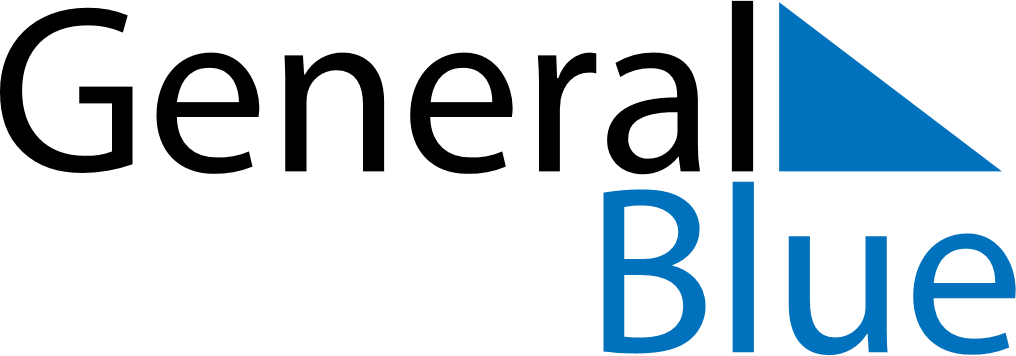 August 2026August 2026August 2026August 2026MoldovaMoldovaMoldovaSundayMondayTuesdayWednesdayThursdayFridayFridaySaturday12345677891011121314141516171819202121222324252627282829Independence Day3031National Language Day